В целях приведения нормативных правовых актов администрации Большеатменского сельского поселения Красночетайского района Чувашской Республики в соответствие с действующим законодательством администрация Большеатменского сельского поселения Красночетайского района Чувашской Республики постановляет:1. Признать утратившим силу  постановление администрации Большеатменского сельского поселения Красночетайского района Чувашской Республики от 22.07.2013г. № 50  «Об утверждении Порядка размещения сведений о доходах, расходах, об имуществе и обязательствах имущественного характера лиц,  замещающих  муниципальные должности, должности    муниципальной   службы   в   администрации Большеатменского сельского поселения Красночетайского    района    Чувашской   Республики,   и членов   их   семей  на официальном сайте администрации Большеатменского сельского поселения Красночетайского     района  Чувашской   Республики   и предоставления     этих    сведений    средствам    массовой информации для опубликования».2. Настоящее постановление вступает в силу со дня опубликования в периодическом печатном издании «Вестник Большеатменского сельского поселения». 	Глава администрации сельского поселения		       	     О.А. НиколаевЧĂВАШ РЕСПУБЛИКИХĔРЛĔ ЧУТАЙ   РАЙОНĚ 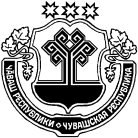 ЧУВАШСКАЯ  РЕСПУБЛИКА КРАСНОЧЕТАЙСКИЙ   РАЙОН  МАН ЭТМЕНЯЛ ПОСЕЛЕНИЙĚН АДМИНИСТРАЦИЙĚ ЙЫШĂНУ                      13.07.2022      32 №      Ман Этмен ялёАДМИНИСТРАЦИЯБОЛЬШЕАТМЕНСКОГО СЕЛЬСКОГО ПОСЕЛЕНИЯ ПОСТАНОВЛЕНИЕ13.07.2022    №32д.Большие АтмениО признании утратившим силу  постановления администрации Большеатменского сельского поселения Красночетайского района Чувашской Республики от 22.07.2013 года №50О признании утратившим силу  постановления администрации Большеатменского сельского поселения Красночетайского района Чувашской Республики от 22.07.2013 года №50